SwedenSwedenSwedenJune 2030June 2030June 2030June 2030MondayTuesdayWednesdayThursdayFridaySaturdaySunday123456789National DayWhitsun EvePentecost10111213141516Whit Monday17181920212223Midsummer EveMidsummer Day24252627282930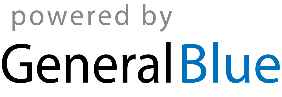 